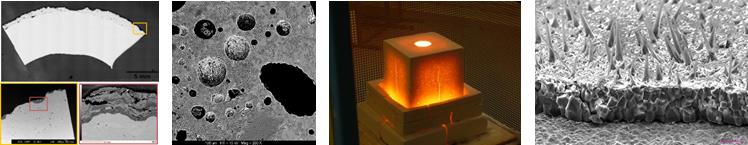 Journée scientifique SF2MMatériaux à haute température : réactivité et précautions d’usage(Couplages thermique – chimique – mécanique)Le 15 mars de 9h à 16hÉcole des Mines60 boulevard Saint-Michel, Paris VIèmeRER B ou bus n° 21 station : LuxembourgINSCRIPTION :Formulaire à renvoyer par mail à secretariat@sf2m.fr
avec copie à jacques.poirier@univ-orleans.frMme / MrNom : ……………………………………………………………………………………………………………………………Prénom : ………………………………………………………………………………………………………………………Société ou laboratoire : ……………………………………………………………………………………………….Adresse : ………………………………………………………………………………………………………………………Tél : ………………………………………………………………………………………………………………………………E-mail : ………………………………………………………………………………………………………………………….Membre SF2M ou GFC		60 €Non-membre		70 €Étudiant		20 €Vous pouvez régler par chèque bancaire à l’ordre de SF2Mpar virement bancaire au	CIC Paris SAINT-PHILIPPE DU ROULE
		IBAN : FR76 3006 6101 6100 0103 4140 123
	BIC : CMCIFRPP	Mentionner sur l’ordre de virement le nom de la personne à inscrire.en envoyant un bon de commande ou en demandant une facture au secrétariat (e-mail ci-dessus)Si besoin, vous pouvez obtenir une facture acquittée auprès du secrétariat, adresse mail ci-dessus.